All Creatures Great And Small(6 weeks) Spring 2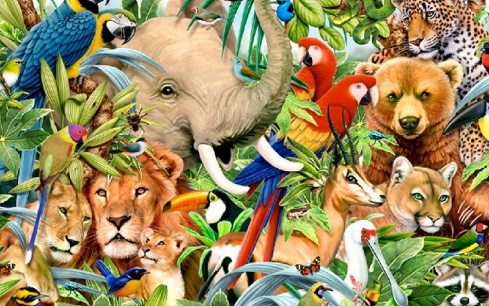 All Creatures Great And Small(6 weeks) Spring 2All Creatures Great And Small(6 weeks) Spring 2All Creatures Great And Small(6 weeks) Spring 2All Creatures Great And Small(6 weeks) Spring 2All Creatures Great And Small(6 weeks) Spring 2All Creatures Great And Small(6 weeks) Spring 2All Creatures Great And Small(6 weeks) Spring 2All Creatures Great And Small(6 weeks) Spring 2RationaleFollowing a visit from the Crazy Creatures company the Year 1 children are inspired to find out more about different animals. They will be identifying different types of common animals and sorting them into animal groups as well as learning about their different body types and what they like to eat. They will also be looking at the art work of Eric Carle and using different mediums to create their own animal picture in his iconic brightly coloured style. The children are also going to create and describe their own animal. RationaleFollowing a visit from the Crazy Creatures company the Year 1 children are inspired to find out more about different animals. They will be identifying different types of common animals and sorting them into animal groups as well as learning about their different body types and what they like to eat. They will also be looking at the art work of Eric Carle and using different mediums to create their own animal picture in his iconic brightly coloured style. The children are also going to create and describe their own animal. RationaleFollowing a visit from the Crazy Creatures company the Year 1 children are inspired to find out more about different animals. They will be identifying different types of common animals and sorting them into animal groups as well as learning about their different body types and what they like to eat. They will also be looking at the art work of Eric Carle and using different mediums to create their own animal picture in his iconic brightly coloured style. The children are also going to create and describe their own animal. RationaleFollowing a visit from the Crazy Creatures company the Year 1 children are inspired to find out more about different animals. They will be identifying different types of common animals and sorting them into animal groups as well as learning about their different body types and what they like to eat. They will also be looking at the art work of Eric Carle and using different mediums to create their own animal picture in his iconic brightly coloured style. The children are also going to create and describe their own animal. RationaleFollowing a visit from the Crazy Creatures company the Year 1 children are inspired to find out more about different animals. They will be identifying different types of common animals and sorting them into animal groups as well as learning about their different body types and what they like to eat. They will also be looking at the art work of Eric Carle and using different mediums to create their own animal picture in his iconic brightly coloured style. The children are also going to create and describe their own animal. RationaleFollowing a visit from the Crazy Creatures company the Year 1 children are inspired to find out more about different animals. They will be identifying different types of common animals and sorting them into animal groups as well as learning about their different body types and what they like to eat. They will also be looking at the art work of Eric Carle and using different mediums to create their own animal picture in his iconic brightly coloured style. The children are also going to create and describe their own animal. RationaleFollowing a visit from the Crazy Creatures company the Year 1 children are inspired to find out more about different animals. They will be identifying different types of common animals and sorting them into animal groups as well as learning about their different body types and what they like to eat. They will also be looking at the art work of Eric Carle and using different mediums to create their own animal picture in his iconic brightly coloured style. The children are also going to create and describe their own animal. RationaleFollowing a visit from the Crazy Creatures company the Year 1 children are inspired to find out more about different animals. They will be identifying different types of common animals and sorting them into animal groups as well as learning about their different body types and what they like to eat. They will also be looking at the art work of Eric Carle and using different mediums to create their own animal picture in his iconic brightly coloured style. The children are also going to create and describe their own animal. RationaleFollowing a visit from the Crazy Creatures company the Year 1 children are inspired to find out more about different animals. They will be identifying different types of common animals and sorting them into animal groups as well as learning about their different body types and what they like to eat. They will also be looking at the art work of Eric Carle and using different mediums to create their own animal picture in his iconic brightly coloured style. The children are also going to create and describe their own animal. Hook
Children visited by ‘Crazy Creatures’ and introduced to a range of different animals. They are offered the chance to touch, hold and ask questions about these animals.Hook
Children visited by ‘Crazy Creatures’ and introduced to a range of different animals. They are offered the chance to touch, hold and ask questions about these animals.Hook
Children visited by ‘Crazy Creatures’ and introduced to a range of different animals. They are offered the chance to touch, hold and ask questions about these animals.Hook
Children visited by ‘Crazy Creatures’ and introduced to a range of different animals. They are offered the chance to touch, hold and ask questions about these animals.OutcomeThe children will choose their favourite animal to create a riddle about and share these with children in Foundation. OutcomeThe children will choose their favourite animal to create a riddle about and share these with children in Foundation. OutcomeThe children will choose their favourite animal to create a riddle about and share these with children in Foundation. OutcomeThe children will choose their favourite animal to create a riddle about and share these with children in Foundation. OutcomeThe children will choose their favourite animal to create a riddle about and share these with children in Foundation. Key TextsKey TextsKey TextsKey TextsKey TextsKey TextsKey TextsKey TextsKey TextsThe Gruffalo – Julia Donaldson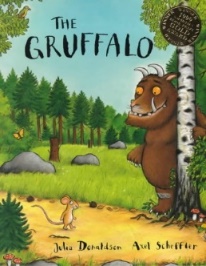 The Snail and the Whale – Julia Donaldson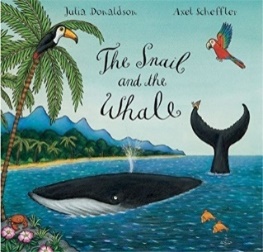 The Snail and the Whale – Julia DonaldsonWe’re Going On A Bear Hunt – Michael Rosen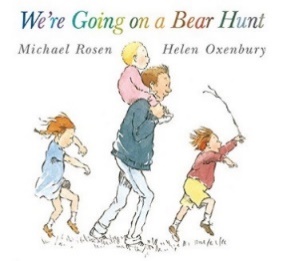 We’re Going On A Bear Hunt – Michael RosenNon-fiction animal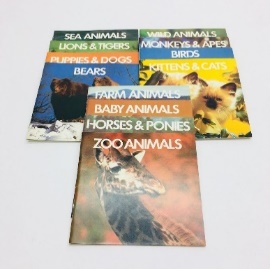  textsNon-fiction animal texts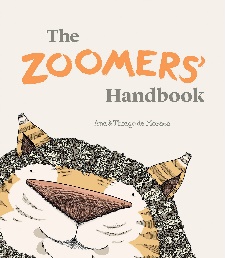 The Zoomers Handbooks-Ana and Thiago de MoraesThe Ugly Five- Julia Donaldson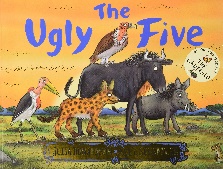 Focus Subject – EnglishWrite descriptions of the animals from the Crazy Creature visit using adjectives and the conjunction ‘and’.Write a riddle using appropriate descriptive and scientific language, describing an animal of their choice. Also demonstrating the use of question marks.Design, label and describe own Gruffalo with different animal parts using plural nouns to describe e.g. claws, tusks and the conjunction ‘and’.Describe and compare the snail and the whale using ‘er’ and ‘est’ suffixes.Use a story map to retell ‘We’re going on a bear hunt’. Use this map to innovate the story to create own ‘animal hunt’ story.Use the Zoomers handbook to create own animal and write a description about it, using the suffix ‘ing’. Using non-fiction texts and information learned throughout the topic.Focus Subject – EnglishWrite descriptions of the animals from the Crazy Creature visit using adjectives and the conjunction ‘and’.Write a riddle using appropriate descriptive and scientific language, describing an animal of their choice. Also demonstrating the use of question marks.Design, label and describe own Gruffalo with different animal parts using plural nouns to describe e.g. claws, tusks and the conjunction ‘and’.Describe and compare the snail and the whale using ‘er’ and ‘est’ suffixes.Use a story map to retell ‘We’re going on a bear hunt’. Use this map to innovate the story to create own ‘animal hunt’ story.Use the Zoomers handbook to create own animal and write a description about it, using the suffix ‘ing’. Using non-fiction texts and information learned throughout the topic.Focus Subject – ScienceIdentify and name a variety of common animals including fish, amphibians, reptiles, birds and mammals.Identify and name a variety of common animals that are carnivores, herbivores and omnivoresDescribe and compare the structure of a variety of common animals (fish, amphibians, reptiles, birds and mammals, including pets) Focus Subject – ScienceIdentify and name a variety of common animals including fish, amphibians, reptiles, birds and mammals.Identify and name a variety of common animals that are carnivores, herbivores and omnivoresDescribe and compare the structure of a variety of common animals (fish, amphibians, reptiles, birds and mammals, including pets) Focus Subject – ScienceIdentify and name a variety of common animals including fish, amphibians, reptiles, birds and mammals.Identify and name a variety of common animals that are carnivores, herbivores and omnivoresDescribe and compare the structure of a variety of common animals (fish, amphibians, reptiles, birds and mammals, including pets) Focus Subject – ScienceIdentify and name a variety of common animals including fish, amphibians, reptiles, birds and mammals.Identify and name a variety of common animals that are carnivores, herbivores and omnivoresDescribe and compare the structure of a variety of common animals (fish, amphibians, reptiles, birds and mammals, including pets) Focus Subject – Art
Create own animal picture using a variety of mediums, inspired by the artistic style of Eric Carle.Use a range of materials creatively to design and make products.Use drawing, painting and sculpture to develop and share their ideas, experiences and imaginationDevelop a wide range of art and design techniques in using colour, pattern, texture, line, shape, form and space Learn about the work of a range of artists, craft makers and designers, describing the differences and similarities between different practices and disciplines, and making links to their own work. (Eric Carle)Focus Subject – Art
Create own animal picture using a variety of mediums, inspired by the artistic style of Eric Carle.Use a range of materials creatively to design and make products.Use drawing, painting and sculpture to develop and share their ideas, experiences and imaginationDevelop a wide range of art and design techniques in using colour, pattern, texture, line, shape, form and space Learn about the work of a range of artists, craft makers and designers, describing the differences and similarities between different practices and disciplines, and making links to their own work. (Eric Carle)Focus Subject – Art
Create own animal picture using a variety of mediums, inspired by the artistic style of Eric Carle.Use a range of materials creatively to design and make products.Use drawing, painting and sculpture to develop and share their ideas, experiences and imaginationDevelop a wide range of art and design techniques in using colour, pattern, texture, line, shape, form and space Learn about the work of a range of artists, craft makers and designers, describing the differences and similarities between different practices and disciplines, and making links to their own work. (Eric Carle)Application Subject – ComputingChildren to use their computing on Purple Mash to record data using a  Pictogram. Children will also learn simple programming and debugging skills through Lego Building. Application Subject – ComputingChildren to use their computing on Purple Mash to record data using a  Pictogram. Children will also learn simple programming and debugging skills through Lego Building. Application Subject – ComputingChildren to use their computing on Purple Mash to record data using a  Pictogram. Children will also learn simple programming and debugging skills through Lego Building. Application Subject – ComputingChildren to use their computing on Purple Mash to record data using a  Pictogram. Children will also learn simple programming and debugging skills through Lego Building. Application Subject – ComputingChildren to use their computing on Purple Mash to record data using a  Pictogram. Children will also learn simple programming and debugging skills through Lego Building. Application Subject – ComputingChildren to use their computing on Purple Mash to record data using a  Pictogram. Children will also learn simple programming and debugging skills through Lego Building. Application Subject – ComputingChildren to use their computing on Purple Mash to record data using a  Pictogram. Children will also learn simple programming and debugging skills through Lego Building. Application Subject – ComputingChildren to use their computing on Purple Mash to record data using a  Pictogram. Children will also learn simple programming and debugging skills through Lego Building. Application Subject – ComputingChildren to use their computing on Purple Mash to record data using a  Pictogram. Children will also learn simple programming and debugging skills through Lego Building. Application Subject – Music
Children to explore pulse, pitch, rhythm and melodies through Charanga teaching. Children to improvise their own music using their voices, tuned and untuned instruments. Application Subject – Music
Children to explore pulse, pitch, rhythm and melodies through Charanga teaching. Children to improvise their own music using their voices, tuned and untuned instruments. Application Subject – Music
Children to explore pulse, pitch, rhythm and melodies through Charanga teaching. Children to improvise their own music using their voices, tuned and untuned instruments. Application Subject – Music
Children to explore pulse, pitch, rhythm and melodies through Charanga teaching. Children to improvise their own music using their voices, tuned and untuned instruments. Application Subject – Music
Children to explore pulse, pitch, rhythm and melodies through Charanga teaching. Children to improvise their own music using their voices, tuned and untuned instruments. Application Subject – Music
Children to explore pulse, pitch, rhythm and melodies through Charanga teaching. Children to improvise their own music using their voices, tuned and untuned instruments. Application Subject – Music
Children to explore pulse, pitch, rhythm and melodies through Charanga teaching. Children to improvise their own music using their voices, tuned and untuned instruments. Application Subject – Music
Children to explore pulse, pitch, rhythm and melodies through Charanga teaching. Children to improvise their own music using their voices, tuned and untuned instruments. Application Subject – Music
Children to explore pulse, pitch, rhythm and melodies through Charanga teaching. Children to improvise their own music using their voices, tuned and untuned instruments. Home Learning – Children to create an animal of their choice out of recyclable materials. Children to then research and write facts about this animal, presenting them in a way of their choosing.Home Learning – Children to create an animal of their choice out of recyclable materials. Children to then research and write facts about this animal, presenting them in a way of their choosing.Home Learning – Children to create an animal of their choice out of recyclable materials. Children to then research and write facts about this animal, presenting them in a way of their choosing.Home Learning – Children to create an animal of their choice out of recyclable materials. Children to then research and write facts about this animal, presenting them in a way of their choosing.Home Learning – Children to create an animal of their choice out of recyclable materials. Children to then research and write facts about this animal, presenting them in a way of their choosing.Home Learning – Children to create an animal of their choice out of recyclable materials. Children to then research and write facts about this animal, presenting them in a way of their choosing.Home Learning – Children to create an animal of their choice out of recyclable materials. Children to then research and write facts about this animal, presenting them in a way of their choosing.Home Learning – Children to create an animal of their choice out of recyclable materials. Children to then research and write facts about this animal, presenting them in a way of their choosing.Home Learning – Children to create an animal of their choice out of recyclable materials. Children to then research and write facts about this animal, presenting them in a way of their choosing.Trips and Visitors –Crazy Creatures VisitTrips and Visitors –Crazy Creatures VisitTrips and Visitors –Crazy Creatures VisitTrips and Visitors –Crazy Creatures VisitTrips and Visitors –Crazy Creatures VisitTrips and Visitors –Crazy Creatures VisitTrips and Visitors –Crazy Creatures VisitTrips and Visitors –Crazy Creatures VisitTrips and Visitors –Crazy Creatures Visit